ПРОТОКОЛ № _____Доп. Вр.                    в пользу                                           Серия 11-метровых                    в пользу                                            Подпись судьи : _____________________ /_________________________ /ПредупрежденияУдаленияПредставитель принимающей команды: ______________________ / _____________________ Представитель команды гостей: _____________________ / _________________________ Замечания по проведению игры ______________________________________________________________________________________________________________________________________________________________________________________________________________________________________________________________________________________________________________________________________________________________________________________________________________________________________________________________________________________________________________________________Травматические случаи (минута, команда, фамилия, имя, номер, характер повреждения, причины, предварительный диагноз, оказанная помощь): _________________________________________________________________________________________________________________________________________________________________________________________________________________________________________________________________________________________________________________________________________________________________________________________________________________________________________Подпись судьи:   _____________________ / _________________________Представитель команды: ______    __________________  подпись: ___________________    (Фамилия, И.О.)Представитель команды: _________    _____________ __ подпись: ______________________                                                             (Фамилия, И.О.)Лист травматических случаевТравматические случаи (минута, команда, фамилия, имя, номер, характер повреждения, причины, предварительный диагноз, оказанная помощь)_______________________________________________________________________________________________________________________________________________________________________________________________________________________________________________________________________________________________________________________________________________________________________________________________________________________________________________________________________________________________________________________________________________________________________________________________________________________________________________________________________________________________________________________________________________________________________________________________________________________________________________________________________________________________________________________________________________________________________________________________________________________________________________________________________________________________________________________________________________________________________________________________________________________________________________________________________________________________________________________________________________________________________________________________________________________________________________________________________________________________________________Подпись судьи : _________________________ /________________________/ 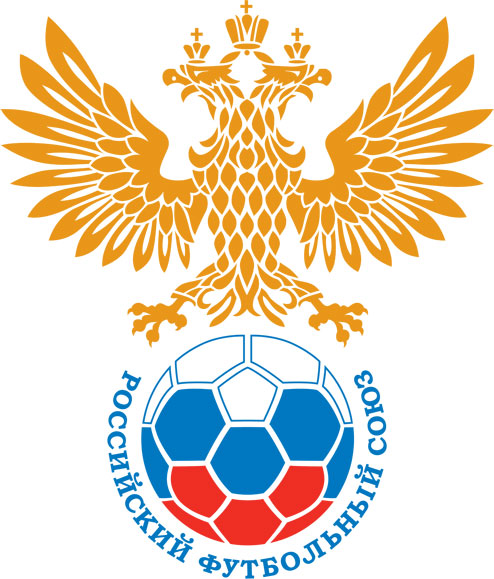 РОССИЙСКИЙ ФУТБОЛЬНЫЙ СОЮЗМАОО СФФ «Центр»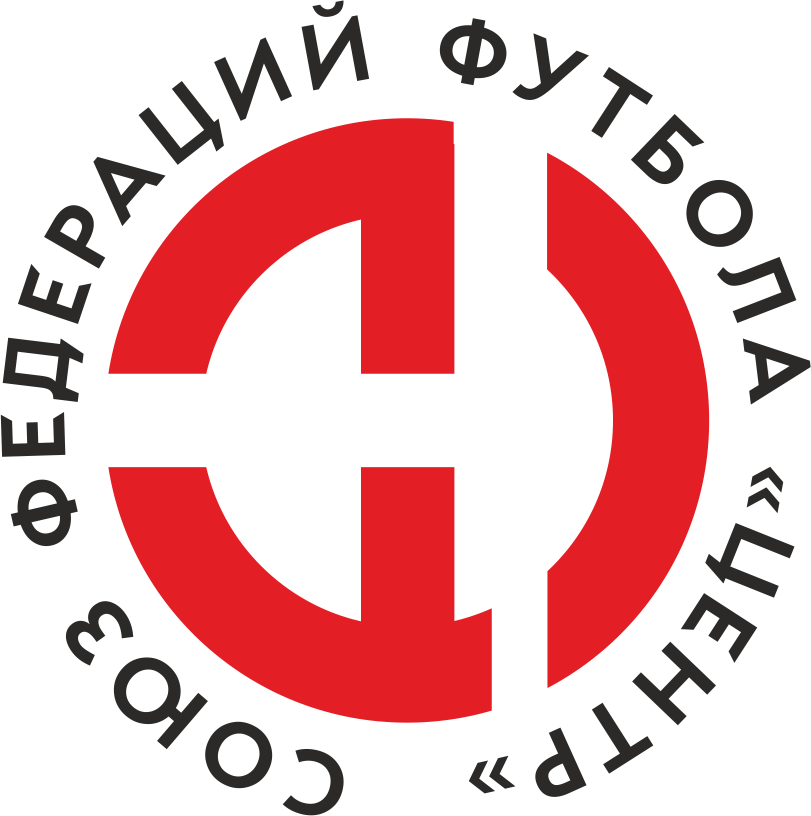    Первенство России по футболу среди команд III дивизиона, зона «Центр» _____ финала Кубка России по футболу среди команд III дивизиона, зона «Центр»Стадион «Старт» (Нововоронеж)Дата:1 мая 2022Атом (Н-воронеж)Атом (Н-воронеж)Атом (Н-воронеж)Атом (Н-воронеж)Калуга-М (Калуга)Калуга-М (Калуга)команда хозяевкоманда хозяевкоманда хозяевкоманда хозяевкоманда гостейкоманда гостейНачало:17:00Освещение:ЕстественноеЕстественноеКоличество зрителей:200Результат:5:0в пользуАтом (Н-воронеж)1 тайм:1:0в пользув пользу Атом (Н-воронеж)Судья:Панченко Ефим  (Волгоград)кат.1 кат.1 помощник:Полуэктов Ярослав Белгород  кат.1 кат.2 помощник:Сергеев Кирилл Шебекинокат.1 кат.Резервный судья:Резервный судья:Захаренко Иванкат.1 кат.Инспектор:Пешков Александр Васильевич ВоронежПешков Александр Васильевич ВоронежПешков Александр Васильевич ВоронежПешков Александр Васильевич ВоронежДелегат:СчетИмя, фамилияКомандаМинута, на которой забит мячМинута, на которой забит мячМинута, на которой забит мячСчетИмя, фамилияКомандаС игрыС 11 метровАвтогол1:0Сергей КолпаковАтом (Н-воронеж)22:0Дмитрий СапельниковАтом (Н-воронеж)493:0Антон МамонтовАтом (Н-воронеж)554:0Иван ЩербаковАтом (Н-воронеж)705:0Роман ГорбуновАтом (Н-воронеж)79Мин                 Имя, фамилия                          КомандаОснованиеРОССИЙСКИЙ ФУТБОЛЬНЫЙ СОЮЗМАОО СФФ «Центр»РОССИЙСКИЙ ФУТБОЛЬНЫЙ СОЮЗМАОО СФФ «Центр»РОССИЙСКИЙ ФУТБОЛЬНЫЙ СОЮЗМАОО СФФ «Центр»РОССИЙСКИЙ ФУТБОЛЬНЫЙ СОЮЗМАОО СФФ «Центр»РОССИЙСКИЙ ФУТБОЛЬНЫЙ СОЮЗМАОО СФФ «Центр»РОССИЙСКИЙ ФУТБОЛЬНЫЙ СОЮЗМАОО СФФ «Центр»Приложение к протоколу №Приложение к протоколу №Приложение к протоколу №Приложение к протоколу №Дата:1 мая 20221 мая 20221 мая 20221 мая 20221 мая 2022Команда:Команда:Атом (Н-воронеж)Атом (Н-воронеж)Атом (Н-воронеж)Атом (Н-воронеж)Атом (Н-воронеж)Атом (Н-воронеж)Игроки основного составаИгроки основного составаЦвет футболок: синие       Цвет гетр: синиеЦвет футболок: синие       Цвет гетр: синиеЦвет футболок: синие       Цвет гетр: синиеЦвет футболок: синие       Цвет гетр: синиеНЛ – нелюбительНЛОВ – нелюбитель,ограничение возраста НЛ – нелюбительНЛОВ – нелюбитель,ограничение возраста Номер игрокаЗаполняется печатными буквамиЗаполняется печатными буквамиЗаполняется печатными буквамиНЛ – нелюбительНЛОВ – нелюбитель,ограничение возраста НЛ – нелюбительНЛОВ – нелюбитель,ограничение возраста Номер игрокаИмя, фамилияИмя, фамилияИмя, фамилия81Владимир Кутырев Владимир Кутырев Владимир Кутырев 85Дмитрий Лавлинский Дмитрий Лавлинский Дмитрий Лавлинский 57Максим Беляев Максим Беляев Максим Беляев 17Денис Якунин  (к)Денис Якунин  (к)Денис Якунин  (к)21Владимир Мезинов  Владимир Мезинов  Владимир Мезинов  7Михаил Сентюрин Михаил Сентюрин Михаил Сентюрин 23Михаил Белов Михаил Белов Михаил Белов 11Дмитрий Сапельников Дмитрий Сапельников Дмитрий Сапельников 9Антон Мамонтов Антон Мамонтов Антон Мамонтов 52Дмитрий Забродин Дмитрий Забродин Дмитрий Забродин 10Сергей Колпаков Сергей Колпаков Сергей Колпаков Запасные игроки Запасные игроки Запасные игроки Запасные игроки Запасные игроки Запасные игроки 8Роберт ЯмлихановРоберт ЯмлихановРоберт Ямлиханов22Аким АбдоковАким АбдоковАким Абдоков77Иван ЩербаковИван ЩербаковИван Щербаков4Роман ГорбуновРоман ГорбуновРоман Горбунов48Егор ФоновЕгор ФоновЕгор Фонов54Владислав ЗакиркоВладислав ЗакиркоВладислав Закирко15Эмиль МусаевЭмиль МусаевЭмиль Мусаев2Иван БорсяковИван БорсяковИван БорсяковТренерский состав и персонал Тренерский состав и персонал Фамилия, имя, отчествоФамилия, имя, отчествоДолжностьДолжностьТренерский состав и персонал Тренерский состав и персонал 1Сергей Сергеевич ПанинНачальник командыНачальник командыТренерский состав и персонал Тренерский состав и персонал 234567ЗаменаЗаменаВместоВместоВместоВышелВышелВышелВышелМинМинСудья: _________________________Судья: _________________________Судья: _________________________11Дмитрий СапельниковДмитрий СапельниковДмитрий СапельниковАким АбдоковАким АбдоковАким АбдоковАким Абдоков585822Антон МамонтовАнтон МамонтовАнтон МамонтовИван ЩербаковИван ЩербаковИван ЩербаковИван Щербаков6060Подпись Судьи: _________________Подпись Судьи: _________________Подпись Судьи: _________________33Михаил СентюринМихаил СентюринМихаил СентюринРоберт ЯмлихановРоберт ЯмлихановРоберт ЯмлихановРоберт Ямлиханов6868Подпись Судьи: _________________Подпись Судьи: _________________Подпись Судьи: _________________44Владимир Мезинов Владимир Мезинов Владимир Мезинов Роман ГорбуновРоман ГорбуновРоман ГорбуновРоман Горбунов707055Михаил БеловМихаил БеловМихаил БеловВладислав ЗакиркоВладислав ЗакиркоВладислав ЗакиркоВладислав Закирко767666Дмитрий ЗабродинДмитрий ЗабродинДмитрий ЗабродинИван БорсяковИван БорсяковИван БорсяковИван Борсяков797977Сергей КолпаковСергей КолпаковСергей КолпаковЭмиль МусаевЭмиль МусаевЭмиль МусаевЭмиль Мусаев8383        РОССИЙСКИЙ ФУТБОЛЬНЫЙ СОЮЗМАОО СФФ «Центр»        РОССИЙСКИЙ ФУТБОЛЬНЫЙ СОЮЗМАОО СФФ «Центр»        РОССИЙСКИЙ ФУТБОЛЬНЫЙ СОЮЗМАОО СФФ «Центр»        РОССИЙСКИЙ ФУТБОЛЬНЫЙ СОЮЗМАОО СФФ «Центр»        РОССИЙСКИЙ ФУТБОЛЬНЫЙ СОЮЗМАОО СФФ «Центр»        РОССИЙСКИЙ ФУТБОЛЬНЫЙ СОЮЗМАОО СФФ «Центр»        РОССИЙСКИЙ ФУТБОЛЬНЫЙ СОЮЗМАОО СФФ «Центр»        РОССИЙСКИЙ ФУТБОЛЬНЫЙ СОЮЗМАОО СФФ «Центр»        РОССИЙСКИЙ ФУТБОЛЬНЫЙ СОЮЗМАОО СФФ «Центр»Приложение к протоколу №Приложение к протоколу №Приложение к протоколу №Приложение к протоколу №Приложение к протоколу №Приложение к протоколу №Дата:Дата:1 мая 20221 мая 20221 мая 20221 мая 20221 мая 20221 мая 2022Команда:Команда:Команда:Калуга-М (Калуга)Калуга-М (Калуга)Калуга-М (Калуга)Калуга-М (Калуга)Калуга-М (Калуга)Калуга-М (Калуга)Калуга-М (Калуга)Калуга-М (Калуга)Калуга-М (Калуга)Игроки основного составаИгроки основного составаЦвет футболок: белые    Цвет гетр:  белыеЦвет футболок: белые    Цвет гетр:  белыеЦвет футболок: белые    Цвет гетр:  белыеЦвет футболок: белые    Цвет гетр:  белыеНЛ – нелюбительНЛОВ – нелюбитель,ограничение возрастаНЛ – нелюбительНЛОВ – нелюбитель,ограничение возрастаНомер игрокаЗаполняется печатными буквамиЗаполняется печатными буквамиЗаполняется печатными буквамиНЛ – нелюбительНЛОВ – нелюбитель,ограничение возрастаНЛ – нелюбительНЛОВ – нелюбитель,ограничение возрастаНомер игрокаИмя, фамилияИмя, фамилияИмя, фамилияНЛОВ98Даниил Ахрамочкин Даниил Ахрамочкин Даниил Ахрамочкин НЛ13Никита Антипов Никита Антипов Никита Антипов НЛОВ40Федор Мотовилов Федор Мотовилов Федор Мотовилов НЛОВ14Андрей Косенко Андрей Косенко Андрей Косенко 23Даниил Рюмин Даниил Рюмин Даниил Рюмин НЛОВ10Алексей Харченко Алексей Харченко Алексей Харченко НЛОВ4Владислав Никитин Владислав Никитин Владислав Никитин 25Никита Маркин Никита Маркин Никита Маркин НЛ9Никита Бурдыкин Никита Бурдыкин Никита Бурдыкин 11Павел Башмаков Павел Башмаков Павел Башмаков 7Роберт Кортяев Роберт Кортяев Роберт Кортяев Запасные игроки Запасные игроки Запасные игроки Запасные игроки Запасные игроки Запасные игроки 22Дмитрий АнтоновДмитрий АнтоновДмитрий Антонов30Алексей АндреевАлексей АндреевАлексей Андреев19Семен КатютаСемен КатютаСемен Катюта20Андрей ПроскураАндрей ПроскураАндрей Проскура8Степан КалинченкоСтепан КалинченкоСтепан Калинченко15Федор БрендакФедор БрендакФедор БрендакТренерский состав и персонал Тренерский состав и персонал Фамилия, имя, отчествоФамилия, имя, отчествоДолжностьДолжностьТренерский состав и персонал Тренерский состав и персонал 1Евгений Сергеевич ЛосевГлавный тренерГлавный тренерТренерский состав и персонал Тренерский состав и персонал 2Руслан Владимирович НовиковТренерТренер3Игорь Семенович ЭлькиндНачальник командыНачальник команды4Максим Юрьевич ПетраковАдминистраторАдминистратор567Замена Замена ВместоВместоВышелМинСудья : ______________________Судья : ______________________11Даниил РюминДаниил РюминАлексей Андреев3722Алексей ХарченкоАлексей ХарченкоФедор Брендак46Подпись Судьи : ______________Подпись Судьи : ______________Подпись Судьи : ______________33Андрей КосенкоАндрей КосенкоАндрей Проскура61Подпись Судьи : ______________Подпись Судьи : ______________Подпись Судьи : ______________44Никита МаркинНикита МаркинСтепан Калинченко8355Никита БурдыкинНикита БурдыкинСемен Катюта836677        РОССИЙСКИЙ ФУТБОЛЬНЫЙ СОЮЗМАОО СФФ «Центр»        РОССИЙСКИЙ ФУТБОЛЬНЫЙ СОЮЗМАОО СФФ «Центр»        РОССИЙСКИЙ ФУТБОЛЬНЫЙ СОЮЗМАОО СФФ «Центр»        РОССИЙСКИЙ ФУТБОЛЬНЫЙ СОЮЗМАОО СФФ «Центр»   Первенство России по футболу среди футбольных команд III дивизиона, зона «Центр» _____ финала Кубка России по футболу среди футбольных команд III дивизиона, зона «Центр»       Приложение к протоколу №Дата:1 мая 2022Атом (Н-воронеж)Калуга-М (Калуга)команда хозяевкоманда гостей